ΠΕΡΙΛΗΨΗ ΔΙΑΚΗΡΥΞΗΣ ΑΝΟΙΚΤΗΣ ΔΙΑΔΙΚΑΣΙΑΣ ΓΙΑ ΣΥΝΑΨΗ ΣΥΜΒΑΣΗΣ ΕΡΓΟΥ ΚΑΤΩ ΤΩΝ ΟΡΙΩΝ ΤΟΥ Ν. 4412/2016   Ο ΔΗΜΟΣ ΣΠΑΡΤΗΣ διακηρύσσει, μέσω του Εθνικού Συστήματος ηλεκτρονικών Δημοσίων Συμβάσεων (Ε.Σ.Η.ΔΗ.Σ.), ανοικτή διαδικασία για την επιλογή αναδόχου κατασκευής του έργου «ΕΝΕΡΓΕΙΑΚΗ ΑΝΑΒΑΘΜΙΣΗ ΚΤΙΡΙΟΥ ΚΛΕΙΣΤΟΥ ΔΗΜΟΤΙΚΟΥ ΓΥΜΝΑΣΤΗΡΙΟΥ ΣΠΑΡΤΗΣ (ΟΠΣ 5029208 – Πράξη «Ενεργειακή Αναβάθμιση Κλειστού Δημοτικού Γυμναστηρίου Σπάρτης» - Υποέργο 1)», εκτιμώμενης αξίας επτακοσίων ενενήντα χιλιάδων Ευρώ (790.000,00 €), πλέον Φ.Π.Α. 24%. Στο ανωτέρω ποσό προβλέπεται αναθεώρηση στις τιμές ποσού 1.020,42 Ευρώ, σύμφωνα με το άρθρο 153 του Ν.4412/2016.Ως ημερομηνία και ώρα λήξης της προθεσμίας υποβολής των προσφορών στη διαδικτυακή Πύλη του ΕΣΗΔΗΣ ορίζεται η 31-05-2021, ημέρα Δευτέρα και ώρα 15:00 Ως ημερομηνία και ώρα ηλεκτρονικής αποσφράγισης  των προσφορών στη διαδικτυακή Πύλη του ΕΣΗΔΗΣ ορίζεται η 04-06-2021, ημέρα Παρασκευή και ώρα 9:00Κριτήριο για την ανάθεση της σύμβασης είναι η πλέον συμφέρουσα από οικονομική άποψη προσφορά αποκλειστικά βάσει της τιμής, σύμφωνα με τα οριζόμενα στο άρθρο 95 παρ. 2.(α) του ν. 4412/2016.Οι προσφορές υποβάλλονται από τους ενδιαφερόμενους ηλεκτρονικά μέσω της διαδικτυακής πύλης www.promitheus.gov.gr του ΕΣΗΔΗΣ σε ηλεκτρονικό φάκελο του υποσυστήματος.Για τη συμμετοχή στην παρούσα διαδικασία οι οικονομικοί φορείς απαιτείται να διαθέτουν ψηφιακή υπογραφή, χορηγούμενη από πιστοποιημένη αρχή παροχής ψηφιακής υπογραφής και να εγγραφούν στο ηλεκτρονικό σύστημα (ΕΣΗΔΗΣ-Διαδικτυακή πύλη www.promitheus.gov.gr).Δικαίωμα συμμετοχής έχουν φυσικά ή νομικά πρόσωπα, ή ενώσεις αυτών που δραστηριοποιούνται σε έργα ΗΛΕΚΤΡΟΜΗΧΑΝΟΛΟΓΙΚΑ και ΟΙΚΟΔΟΜΙΚΑ και που είναι εγκατεστημένα: α) σε κράτος-μέλος της Ένωσης,β) σε κράτος-μέλος του Ευρωπαϊκού Οικονομικού Χώρου (Ε.Ο.Χ.),γ) σε τρίτες χώρες που έχουν υπογράψει και κυρώσει τη ΣΔΣ, στο βαθμό που η υπό ανάθεση δημόσια σύμβαση καλύπτεται από τα Παραρτήματα 1, 2, 4 και 5 και τις γενικές σημειώσεις του σχετικού με την Ένωση Προσαρτήματος I της ως άνω Συμφωνίας,δ) σε τρίτες χώρες που δεν εμπίπτουν στην περίπτωση γ΄ της παρούσας παραγράφου και έχουν συνάψει διμερείς ή πολυμερείς συμφωνίες με την Ένωση σε θέματα διαδικασιών ανάθεσης δημοσίων συμβάσεων.Για την έγκυρη συμμετοχή στο διαγωνισμό οι οικονομικοί φορείς θα πρέπει να είναι εγγεγραμμένοι στο σχετικό επαγγελματικό μητρώο που τηρείται στο κράτος εγκατάστασής τους. Ειδικά οι προσφέροντες που είναι εγκατεστημένοι στην Ελλάδα απαιτείται να είναι εγγεγραμμένοι στο Μητρώο Εργοληπτικών Επιχειρήσεων (Μ.Ε.ΕΠ.), όπως ισχύει μετά την έκδοση του Π.Δ. 71/2019 (ΦΕΚ 112/Α/03-07-2019), στις κατηγορίες των ΗΛΕΚΤΡΟΜΗΧΑΝΟΛΟΓΙΚΩΝ και ΟΙΚΟΔΟΜΙΚΩΝ έργων. Οι προσφέροντες που είναι εγκατεστημένοι σε κράτος μέλος της Ευρωπαϊκής Ένωσης απαιτείται να είναι εγγεγραμμένοι στα Μητρώα του παραρτήματος ΧΙ του Προσαρτήματος Α του ν. 4412/2016.Επιπροσθέτως, οι οικονομικοί φορείς θα πρέπει να πληρούν και τα λοιπά κριτήρια ποιοτικής επιλογής που προβλέπονται στο άρθρο 22 της Διακήρυξης. Ειδικότερα, η πλήρωση των κριτηρίων επιλογής του άρθρου 22.Γ. και 22.Δ. (Οικονομική και χρηματοοικονομική επάρκεια και Τεχνική και επαγγελματική ικανότητα), τεκμαίρεται για τους φορείς που είναι εγγεγραμμένοι στο Μ.Ε.Ε.Π, όπως ισχύει μετά την έκδοση του Π.Δ. 71/2019 (ΦΕΚ 112/Α/03-07-2019), στην Πρώτη τάξη και άνω ή στην αναβαθμισμένη (Α2) τάξη και άνω όσον αφορά στις ενώσεις οικονομικών φορέων για έργα κατηγορίας ΟΙΚΟΔΟΜΙΚΩΝ ΕΡΓΩΝ και στην Πρώτη τάξη και άνω για έργα κατηγορίας ΗΛΕΚΤΡΟΜΗΧΑΝΟΛΟΓΙΚΩΝ ΕΡΓΩΝ. Σε κάθε άλλη περίπτωση οικονομικοί φορείς, που αποδεικνύουν ότι καλύπτουν τα κριτήρια επιλογής μπορούν να συμμετέχουν. Οι οικονομικοί φορείς συμμετέχουν είτε μεμονωμένα είτε ως μέλη ένωσης.Οι ενώσεις οικονομικών φορέων συμμετέχουν υπό τους όρους των παρ. 2, 3 και 4 του άρθρου 19 και των παρ. 1 (ε) και 3 (β)του άρθρου 76 του ν. 4412/2016. Δεν απαιτείται από τις εν λόγω ενώσεις να περιβληθούν συγκεκριμένη νομική μορφή για την υποβολή προσφοράς. Σε περίπτωση που η ένωση αναδειχθεί ανάδοχος η νομική της μορφή πρέπει να είναι τέτοια που να εξασφαλίζεται η ύπαρξη ενός και μοναδικού φορολογικού μητρώου για την ένωση (π.χ. κοινοπραξία).Για τη συμμετοχή στο διαγωνισμό απαιτείται η κατάθεση εγγυητικής επιστολής ύψους δεκαπέντε χιλιάδων οκτακοσίων  (15.800,00) ευρώ και ισχύ τουλάχιστον δέκα (10) μηνών από την ημερομηνία λήξης της προθεσμίας υποβολής των προσφορών.Το έργο είναι ενταγμένο στο Ε.Π. «Υποδομές Μεταφορών, Περιβάλλον και Αειφόρος Ανάπτυξη 2014-2020» ως Πράξη με τίτλο : «ΕΝΕΡΓΕΙΑΚΗ ΑΝΑΒΑΘΜΙΣΗ ΚΛΕΙΣΤΟΥ ΔΗΜΟΤΙΚΟΥ ΓΥΜΝΑΣΤΗΡΙΟΥ ΣΠΑΡΤΗΣ"» - Υποέργο 1, και χρηματοδοτείται με το ποσό των 979.600,00€ (με Φ.Π.Α.), από το Υπουργείο Ανάπτυξης και Επενδύσεων (Κωδ. ΣΑΕ 2019ΣΕ27510074). Η πράξη συγχρηματοδοτείται από το Ευρωπαϊκό Ταμείο Περιφερειακής Ανάπτυξης με ποσοστό  80% και από εθνικούς πόρους μέσω του Π.Δ.Ε. με ποσοστό 20%. Η θετική γνώμη της ΕΥΔ ΥΜΕΠΕΡΑΑ ή η τεκμαιρόμενη θετική γνώμη για τη διαδικασία ανάθεσης της σύμβασης αποτελεί όρο για τη χρηματοδότηση της πράξης.Το αποτέλεσμα του διαγωνισμού θα εγκριθεί από την Οικονομική Επιτροπή του Δήμου Σπάρτης.Σπάρτη 14-05-2021Ο ΔΗΜΑΡΧΟΣΠΕΤΡΟΣ ΔΟΥΚΑΣ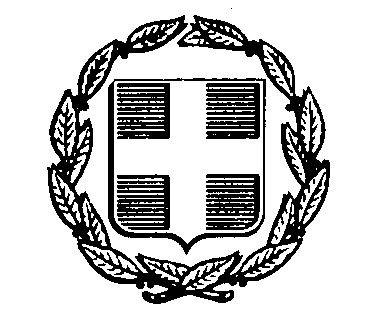 ΕΛΛΗΝΙΚΗ ΔΗΜΟΚΡΑΤΙΑΝΟΜΟΣ ΛΑΚΩΝΙΑΣΔΗΜΟΣ ΣΠΑΡΤΗΣΔΙΕΥΘΥΝΣΗ ΤΕΧΝΙΚΩΝ ΥΠΗΡΕΣΙΩΝΤΜΗΜΑ ΕΡΓΩΝΑρ.πρωτ.8660ΤΟΠΟΣ ΕΡΓΟΥ:ΕΡΓΟ:ΣΠΑΡΤΗΕΝΕΡΓΕΙΑΚΗ ΑΝΑΒΑΘΜΙΣΗ ΚΤΙΡΙΟΥ ΚΛΕΙΣΤΟΥ ΔΗΜΟΤΙΚΟΥ ΓΥΜΝΑΣΤΗΡΙΟΥ ΣΠΑΡΤΗΣ (ΟΠΣ 5029208 – Πράξη «Ενεργειακή Αναβάθμιση Κλειστού Δημοτικού Γυμναστηρίου Σπάρτης» - Υποέργο 1)ΕΡΓΟΔΟΤΗΣ:ΔΗΜΟΣ ΣΠΑΡΤΗΣ  ΠΡΟΫΠΟΛΟΓΙΣΜΟΣ:979.600,00 €  (ΜΕ Φ.Π.Α.)ΧΡΗΜΑΤΟΔΟΤΗΣΗ:ΥΠΟΥΡΓΕΙΟ ΑΝΑΠΤΥΞΗΣ & ΕΠΕΝΔΥΣΕΩΝ (Κωδ. ΣΑΕ 2019ΣΕ27510074)Ε.Π. «ΥΠΟΔΟΜΕΣ ΜΕΤΑΦΟΡΩΝ, ΠΕΡΙΒΑΛΛΟΝ ΚΑΙ ΑΕΙΦΟΡΟΣ ΑΝΑΠΤΥΞΗ 2014-2020»ΕΥΔ/ΕΠ-ΥΜΕΠΕΡΡΑ ΜΕ ΚΩΔΙΚΟ ΟΠΣ 5029208 CPV:45212225-9